ΕΛΜΕ ΠΕΙΡΑΙΑ		          Μαυρομιχάλη 14		                                                              Πειραιάς,  16/05/2018        (3ο ΓΕΛ-1ος όροφος)Τηλ. : 2104124810                                                                                           Πρωτ:  074Φαξ  : 2103000423e-mail : elmepeir@yahoo.gr                                                  Προς: - Συναδέλφους ΕΛΜΕ Πειραιάwww.elmepeiraia.gr      	                                          	                  	                                          	                                                                                                                   Εγγραφές 14-31 Μάη σε ΓΕΛ και ΕΠΑΛ! Βιασύνη για συμπτύξεις τμημάτωνΣε εφαρμογή της Υπουργικής Απόφασης με θέμα «Εγγραφές, μετεγγραφές, φοίτηση και θέματα οργάνωσης της σχολικής ζωής στα σχολεία της δευτεροβάθμιας εκπαίδευσης» και για την οποία έχει τοποθετηθεί η ΕΛΜΕ με την απόφαση 33/27-2-2018, το Υπουργείο Παιδείας έστειλε στα σχολεία Εγκύκλιο, με βάση την οποία ορίζει ότι οι εγγραφές σε ΓΕΛ και ΕΠΑΛ θα γίνουν την περίοδο 14 έως 31 Μάη. Ενώ για τα ΕΠΑΛ, οι εγγραφές θα οριστικοποιηθούν μέσα σε τρεις μέρες (20-29 Ιούνη)!Χαρακτηριστικό, επίσης, είναι ότι στα ΓΕΛ οι μαθητές «δεν δηλώνουν σχολείο προτίμησης στην εφαρμογή e-εγγραφές, αλλά τοποθετούνται σύμφωνα με απόφαση του/της Διευθυντή/ντριας Δευτεροβάθμιας Εκπαίδευσης». Ενώ στα ΕΠΑΛ «στην περίπτωση κατά την οποία μαθητής/τρια κατανεμήθηκε σε ολιγομελές τμήμα που χρειάζεται έγκριση για να λειτουργήσει, αναμένει νεότερη ενημέρωση μετά την 20ή Ιουλίου 2018»!Η πρωτοφανής «βιασύνη» του Υπουργείου δεν είναι απλώς ένα νέο καψώνι στον κλάδο και στα σχολεία. Η εφαρμογή της:Δημιουργεί το κατάλληλο υπόβαθρο για την ένταση του κεντρικού ελέγχου στις εγγραφές των μαθητών, ώστε το Υπουργείο να είναι σε θέση από νωρίς να κάνει τα απαραίτητα «μαγειρέματα», που θα οδηγήσουν σε κλείσιμο – συμπτύξεις τμημάτων. Τα τμήματα θα «κλείσουν» γρήγορα και από κει και πέρα θα αρχίσουν οι «εξυπηρετήσεις» με τις ειδικές άδειες. Με κανένα άλλο τρόπο δεν μπορεί να εξηγηθεί αυτή η κυβερνητική βιασύνη.Ρίχνει κι άλλα βάρη σε εμάς στους εκπαιδευτικούς, που σε μια περίοδο επαναλήψεων, βαθμολογιών, εξετάσεων, συλλόγων και αποτελεσμάτων, επιφορτιζόμαστε με την πρόσθετη γραφειοκρατική δουλειά της προεγγραφής. Η εικόνα που θέλει να παρουσιάσει το Υπουργείο ότι η δουλειά θα γίνει ηλεκτρονικά από τους ίδιους τους μαθητές και τους κηδεμόνες τους, όλοι ξέρουμε ότι δεν έχει καμία σχέση με την αλήθεια. Το δεύτερο 15μερο του Μάη θα υπάρχει στα σχολεία ένα χάος.Με απανωτές του παρεμβάσεις το Υπουργείο Παιδείας αναπροσαρμόζει με χειρουργικό τρόπο τη λειτουργία των σχολείων στην κατεύθυνση υλοποίησης των στόχων της ΕΕ και του ΟΟΣΑ. Σε κάθε του παρέμβαση κρύβονται συμπτύξεις και περικοπές, εξοικονόμηση θέσεων εργασίας και κόστους. Σε κάθε του παρέμβαση προστίθενται και άλλες εξωδιδακτικές εργασίες στον κλάδο την ίδια στιγμή που η λιτότητα θερίζει. Αποδεικνύεται ότι κάθε μέρα αδράνειας του κλάδου φέρνει μια νέα αντιδραστική ρύθμιση.Απαιτούμε να ανακληθεί η εγκύκλιος και η Υπουργική Απόφαση που προηγήθηκε. 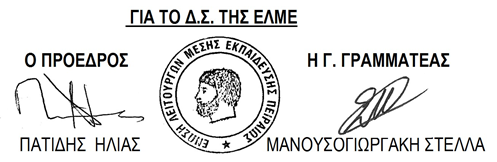 